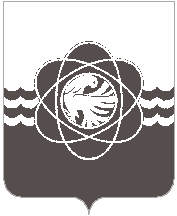 П О С Т А Н О В Л Е Н И ЕОт 31.03.2022 №203           В соответствии с Порядком принятия решения о разработке муниципальных  программ муниципального образования «город Десногорск» Смоленской области, их формирования и реализации, утвержденным постановлением Администрации муниципального образования «город Десногорск» Смоленской области от 21.02.2022 № 90, Перечнем муниципальных программ муниципального образования «город Десногорск» Смоленской области, утвержденным постановлением Администрации муниципального образования «город Десногорск» Смоленской области от 15.03.2022 № 129, в целях реализации мероприятий муниципальной программы «Управление имуществом и земельными ресурсами муниципального образования «город Десногорск» Смоленской области»           Администрация муниципального образования «город Десногорск» Смоленской области постановляет:Внести в постановление Администрации муниципального образования «город Десногорск» Смоленской области от 31.12.2013 № 1218 «Об утверждении муниципальной программы «Управление имуществом и земельными ресурсами муниципального образования «город Десногорск» Смоленской области»              (в редакции от 03.12.2014 № 1413; 04.12.2014 № 1415; 22.12.2014 № 1508; 31.12.2014 № 1560; 30.07.2015 № 811; 08.12.2015 № 1361; 25.12.2015 № 1458; 26.02.2016 № 181;  01.04.2016 № 330; 20.05.2016 № 501; 22.09.2016 № 1007; 29.12.2016 № 1417; 28.02.2017 № 182; 24.04.2017 № 379; 08.08.2017 № 793; 01.11.2017 № 1090; 28.11.2017 № 1192; 26.12.2017 № 1309; 28.03.2018 № 278; 03.07.2018 № 582; 28.12.2018 № 1165; 06.02.2019 № 204; 24.12.2019 № 1461; 31.12.2019 № 1486; 31.01.2020 № 70; 24.12.2020 № 940; 15.02.2021 № 107; 01.12.2021 № 1061), следующее изменение: 1.1. Муниципальную программу «Управление имуществом и земельными ресурсами муниципального образования «город Десногорск» Смоленской области» изложить в новой редакции, согласно приложению. 2. Комитету имущественных и земельных отношений Администрации муниципального образования «город Десногорск» Смоленской области           (Е.В. Головачёва) в течение 10 календарных дней разместить на портале           ГАС «Управление» актуализированную муниципальную программу «Управление имуществом и земельными ресурсами муниципального образования «город Десногорск» Смоленской области».3. Отделу информационных технологий и связи с общественностью      (Е.М. Хасько) разместить настоящее постановление на официальном сайте Администрации муниципального образования «город Десногорск» Смоленской области в сети «Интернет».4. Контроль исполнения п. 2 настоящего постановления возложить на начальника отдела экономики и инвестиций Администрации муниципального образования «город Десногорск» Смоленской области Т.В. Петрулину. Контроль исполнения настоящего постановления возложить на председателя Комитета имущественных и земельных отношений Администрации муниципального образования «город Десногорск» Смоленской области Т.Н. Зайцеву. Глава  муниципального образования «город Десногорск» Смоленской области	                                   А.А. НовиковО внесении изменения в постановление Администрации муниципального образования «город Десногорск» Смоленской области от 31.12.2013 № 1218 «Об утверждении муниципальной программы «Управление имуществом и земельными ресурсами муниципального образования «город Десногорск» Смоленской области»